АРТИКУЛЯЦИОННАЯ ГИМНАСТИКА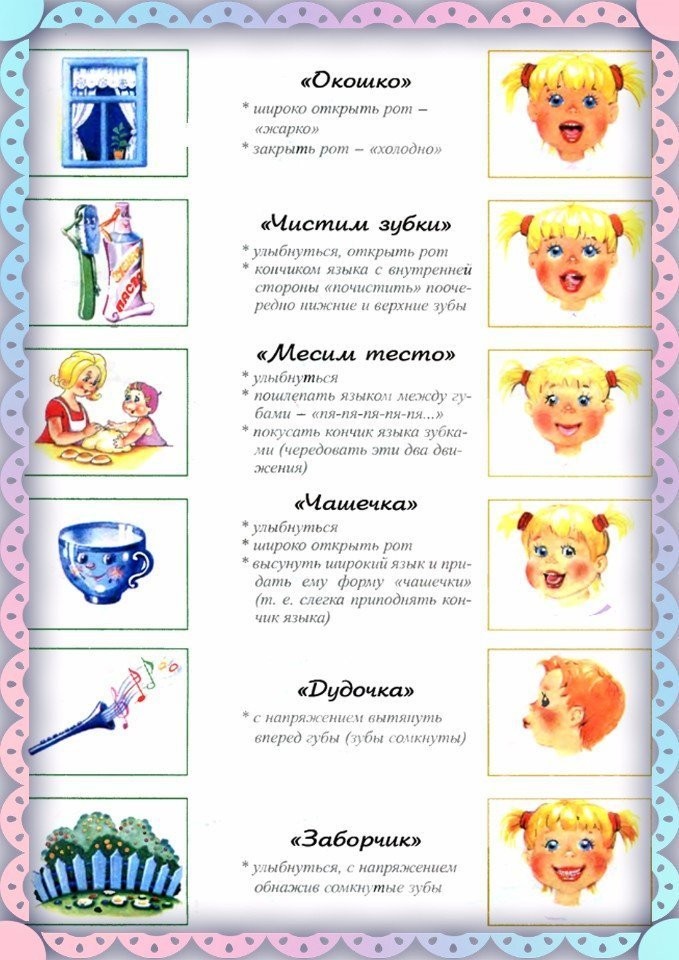 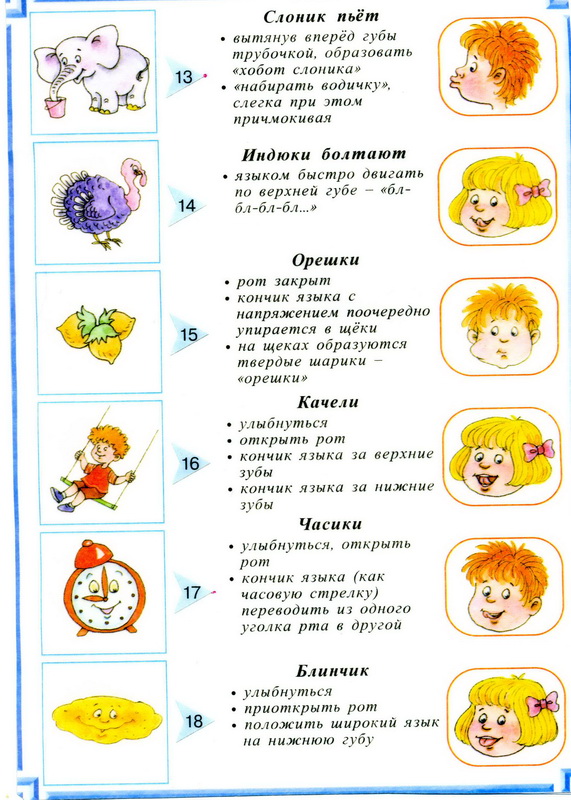 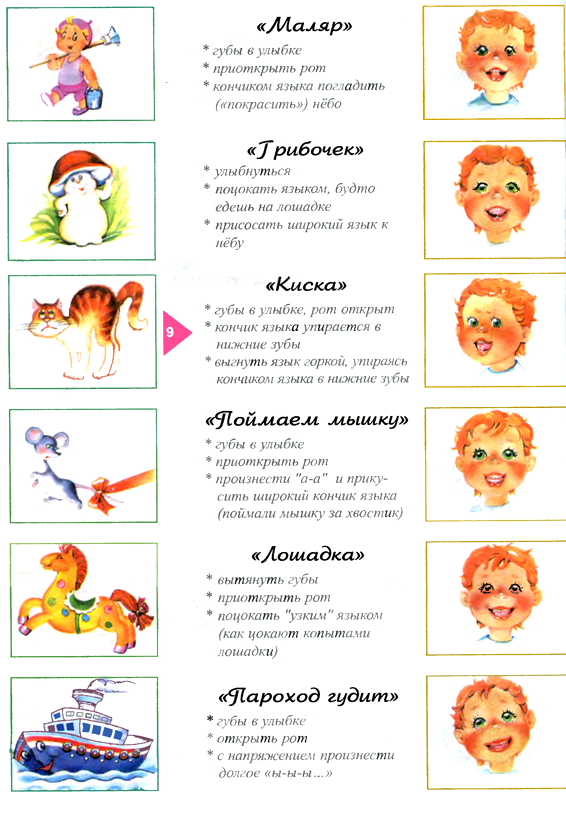 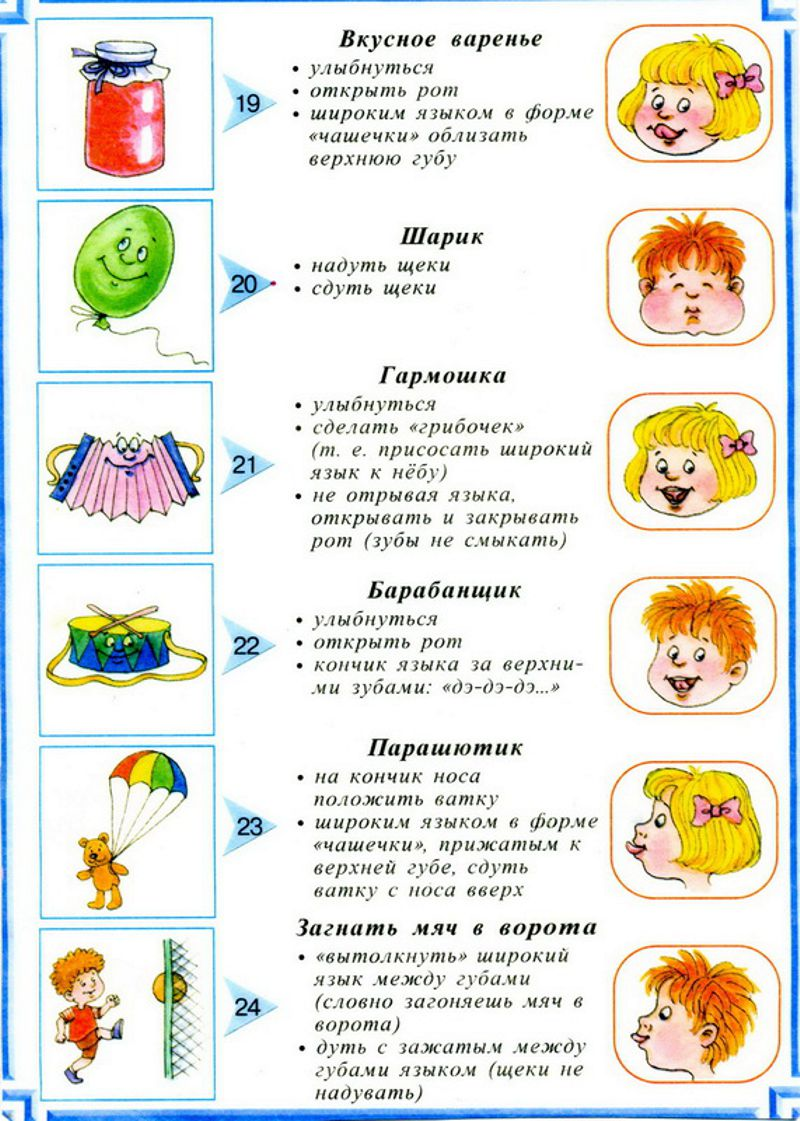 